Дом за смештај и негу старих лица „Прокупље“                                                                                                                      Адреса: Арсенија Чарнојевића 51, 18400 Прокупље                                           ЖР:84022066755; ПИБ:100413582; МБ:07345925; Шифра делатности:87.30 Тел. 027/321-344; Факс – 027/329-517; Email:prokupljedsn@minrzs.gov.rs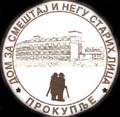 Додатно објашњење и информације конкурсне документације  јавне набавке Набавка опреме за вешерај и кухињу ЈН бр. 7-Д/МВ-15Поводом захтева од 05.12.2015 године, код наручиоца примљено путем електронске поште  за додатним појашњењем конкурсне документације а у складу  са одредбана  чл.63 став 2 и 3 Закона о јавним набавкама (СлГласник РС“ бр.124/2012) Комисија за јавну набавку даје следећи одговор: ПИТАЊА И ОДГОВОРИПИТАЊЕ 1:                                                                                                                                                                                На страни  4 конкурсне документације, под редним бројем 2. Машина за сушење веша, тачка 4. Тражена је запремина бубња од 300-330дм3 . Да ли су могућа оступања и у којој мери?ОДГОВОР:                                                                                                                                                                   Одступања су већ дозвољена у конкурсној документацији  300 – 330 ммПИТАЊЕ 2:                                                                                                                                                                               На страни  4 конкурсне документације, под редним бројем 2- машина за сушење веша, тачка 5 тражена је ширина отвора врата од 600-650 мм. Да лим су могућа оступања и у којој мери?ОДГОВОР:                                                                                                                                                                  Одступања су већ дозвољена у конкурсној документацији  600 – 650 мм.                                                                                                                                                             ПИТАЊЕ 3:                                                                                                                                                                                На страни  4 конкурсне документације, под редним бр. 2. Машина за сушење веша, тачке 7,8, 9,  тражи се коришћење технологија инвертера код управљања као и директни пренос снага уместо каиша. Да ли је могуће преношење снага путем каишева преко микроцесора, са обзиром да сматрамо да се на овај начин фаворизује један произвођач над осталим на тржишту?ОДГОВОР:                                                                                                                                                                Дозвољено је понудити машину према траженим карактеристикама инвеститора. ПИТАЊЕ 4:                                                                                                                                                                               На страни  4 конкурсне документације, под редним бројем 2, машина за сушење веша, тачка 15 и 16 (димензије и тежина) да ли су могућа оступања и у којој мери?ОДГОВОР:       У тендерскиј документацији су дозвољена прихватљива одступања Димензије (ШxДxВ): 760-800x950-1000x1250-1300 ммНето тежина:  130-140 кг                                                                                                                                                          Наручилац се определио да прилком сачињавања спецификације предмета јавне набавке има у виду могућност постизања најбољих перфоманси  набављених добара  уз максиману рационалност  и одговорност у употрби средстава  из буџета Републике Србије која су му стављена на располагање.									Комисија за јавну набавку